Участие подростков в несанкционированных митингахФедеральный закон "О собраниях, митингах, демонстрациях, шествиях и пикетированиях" от 19.06.2004 N 54-ФЗ (последняя редакция) Федеральный закон "О собраниях, митингах, демонстрациях, шествиях и пикетированиях" от 19.06.2004 N 54-ФЗ (последняя редакция)Санкционированный митинги или другое публичное мероприятие имеет строгий порядок проведения, установленный ФЗN54 «О собраниях, митингах, демонстрациях, шествиях и пикетированиях».Митинг — массовое нахождение (скопление) людей в каком- либо месте с целью публично выразить мнение (личное или коллективное).Санкционированный митинг или другое публичное мероприятие имеет строгий порядок проведения, установленный ФЗ N 54 «О собраниях, митингах, демонстрациях, шествиях и пикетированиях».Условия санкционированного публичного мероприятия: • Подача заявки (организаторами) на проведение митинга в орган исполнительной власти • Согласование места и времени проведения мероприятия • Соблюдение общественного порядка и регламента мероприятия • Приостановление/прекращение мероприятия, в случае совершения его участниками противоправных действийУчастники публичного мероприятия не вправе:Скрывать лицо маской или другим средством маскировкиИметь при себе оружие, боеприпасы, отравляющие вещества, пиротехнику, горючие материалы, алкоголь и т. д.Находиться в месте проведения публичного мероприятия в состоянии опьяненияПроявлять противоправное поведениеВ сети Интернет, через блоги, социальные сети, активно распространяются сообщения, призывающие граждан, в том числе и несовершеннолетних, к участию в несанкционированных публичных мероприятиях.Несанкционированный митинг отличается от санкционированного тем, что проводится без предварительного согласования с исполнительным органом власти.Такие мероприятия редко проходят мирно и интеллигентно.Чаще всего участники акции, митинга мотивированные речами, иногда алкогольными напитками, отправлялись крушить окрестности.Причины, почему подростки участвуют в митингах1.Желание приобщиться к крупному движению 2.Они не осознают последствий своих действий3.Берут пример со значимых старших, оказавшихся рядом (не имеют других старших/лидеров)4.Много свободного времени.5.Доказать, что они взрослые 6.Не сформированы ценностные ориентации 7.Низкий уровень самоконтроля (форма выражения агрессии) 8.Любопытство 9.Высокий уровень внушаемостиПризнаки вовлечённости подростка в митинги:1. Резкая смена круга общения2. Несвойственная ранее политическая заинтересованность и активность3. Резкая реакция на официальные новостиВажно, чтобы школа и родители объясняли детям последствия участия в митингах!  Профилактическая деятельность педагогов: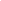 Очень важно при проведении профилактических мероприятий с детьми избегать насаждения ценностей, прямого запрета, нравоучений бюрократического характера, которые скорее всего будут иметь обратный эффект – желание пойти на митинг из чувства протеста.Ваша задача объяснить детям, что вы не лишаете их права на выбор и уважаете их позицию, но обязаны объяснить правовые последствия их возможных действий, чтобы они не совершали необдуманных поступков.Важно, чтобы обучающиеся доверяли вам, не воспринимали школу как источник ограничений, а источник норм и правил, тогда они к вам прислушаются. Это дает молодёжи возможность:1. Почувствовать свою сопричастность к серьёзной организации.2. Снабжает необходимыми знаниями в области политики, государства и права.3. Работа в условиях политической конкуренции мотивирует юношей и девушек повышать уровень самообразования, знакомиться с законодательством, читать юридическую литературу.4. Развивать критическое мышление.5. Вырабатывать активную гражданскую позицию.Проводить тематические встречи с объяснением причин, признаков и последствий участия подростков в несанкционированных акциях протеста с привлечением коллег из межведомственных структур. Действия родителей:1.Наблюдение /контроль (не очевидный) за подростком. 2.Воспитание социальной культуры.3.Формирование нравственных ценностей.4.Воспитание неравнодушного гражданина своей страны.5.Собственный пример.6.Объяснение реальных мотивов организаторов несанкционированных акций.В соответствии со ст. 63 Семейного кодекса РФ - Родители имеют право и обязаны воспитывать своих детей. Они обязаны заботиться о здоровье и развитии своих детей.Согласно ч. 1 ст. 18 Конвенции о правах ребенка, родители несут основную ответственность за воспитание и развитие ребенка. Предоставленное право есть личное, неотъемлемое право каждого родителя. Оно заключается в том, что родителю дано право лично воспитывать своих детей. При этом они свободны в выборе способов и методов воспитания.  За неисполнение или ненадлежащее исполнение обязанностей по воспитанию детей, родители могут быть привлечены к следующим видам юридической ответственности: административная, предусматривающая ответственность в виде предупреждения или наложения административного штрафа в размере от 100 до 500 руб. (ст. 5.35 КоАП РФ); семейно-правовая - в виде лишения или ограничения родительских прав, а также отбирания ребенка (ст. ст. 69, 73, 77 СК РФ); уголовная, предусматривающая в зависимости от степени вины и тяжести деяния штраф в размере до 40 тыс. руб., либо лишение права занимать определенные должности или заниматься определенной деятельностью на срок до трех лет, либо обязательными работами на срок до 180 часов, либо исправительными работами на срок до одного года, либо ограничением свободы на срок до трех лет. 